	IEGULDĪJUMS TAVĀ NĀKOTNĒ 	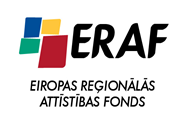 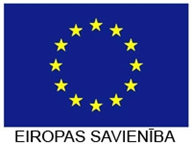 ‘’Mācību darbnīcu infrastruktūras renovācija un mācību iekārtu un aprīkojuma modernizācija profesionālās izglītības programmu īstenošanas uzlabošanai’’(2010/0182/3DP/3.1.1.1.0/10/IPIA/VIAA/061)2013.gada 13.jūnijā izsludināts konkurss iepirkumam „Mēbeļu iegāde un uzstādīšana” un gatavots nolikums par „Biroja tehnikas piegādi un uzstādīšanu”.30.06.2013.